基本信息基本信息 更新时间：2024-04-24 11:59  更新时间：2024-04-24 11:59  更新时间：2024-04-24 11:59  更新时间：2024-04-24 11:59 姓    名姓    名卓同观卓同观年    龄37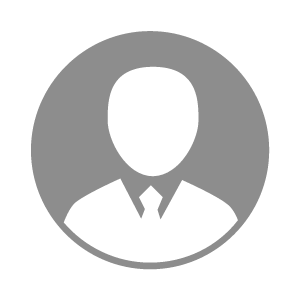 电    话电    话下载后可见下载后可见毕业院校一中邮    箱邮    箱下载后可见下载后可见学    历初中住    址住    址河南范县颜村铺乡河南范县颜村铺乡期望月薪面议求职意向求职意向养猪技术员,猪饲养员养猪技术员,猪饲养员养猪技术员,猪饲养员养猪技术员,猪饲养员期望地区期望地区河南省|山东省河南省|山东省河南省|山东省河南省|山东省教育经历教育经历就读学校：一中 就读学校：一中 就读学校：一中 就读学校：一中 就读学校：一中 就读学校：一中 就读学校：一中 工作经历工作经历自我评价自我评价其他特长其他特长